Degree plan and course numbers subject to change.  				                                                       Updated June 2023Student Name: Student Name: Start Semester: Start Semester: Enroll Model (please circle):Face to Face     Hybrid        Online Status (please circle):Full Program   Adv Standing   TransferStatus (please circle):Full Program   Adv Standing   TransferConcentration (please circle):  Clinical (CP)       Macro (MP)FLO/Dual Degree/Other:FLO/Dual Degree/Other:FLO/Dual Degree/Other:Anticipated Graduation: 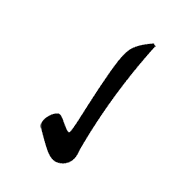 Course RequirementsCourse RequirementsFull Program SCHAdv Standing SCHPrereqsGeneralist CurriculumGeneralist CurriculumGeneralist CurriculumGeneralist CurriculumGeneralist Curriculum6201 Foundations of Social Work6201 Foundations of Social Work22N6307 Policy in the Social Environment 6307 Policy in the Social Environment 3WaiverN6308 Human Diversity & Development6308 Human Diversity & Development3WaiverN6305 Research & Knowledge Building in SW Practice 6305 Research & Knowledge Building in SW Practice 3WaiverN6306 Practice Skills6306 Practice Skills3WaiverN6193 Generalist Practicum 1 (200 clock hours)6193 Generalist Practicum 1 (200 clock hours)1WaiverN6194 Generalist Practicum 2 (200 clock hours)6194 Generalist Practicum 2 (200 clock hours)1WaiverNAdvanced Curriculum – OtherAdvanced Curriculum – OtherAdvanced Curriculum – OtherAdvanced Curriculum – OtherAdvanced Curriculum – Other7367 Social Policy Analysis7367 Social Policy Analysis33Y7301 Confronting Oppression & Injustice7301 Confronting Oppression & Injustice33YAdvanced Curriculum – Concentration (select one concentration)Advanced Curriculum – Concentration (select one concentration)Advanced Curriculum – Concentration (select one concentration)Advanced Curriculum – Concentration (select one concentration)Advanced Curriculum – Concentration (select one concentration)Advanced Curriculum – Concentration (select one concentration)Clinical ConcentrationMacro Concentration7337 Critical Clinical Case Formulations and Diagnostics                                              7334 SW Leadership33Y7325 Individuals: Advanced Clinical Practice7305 SW Practice for Policy Change   33Y7343 Families: Advanced Clinical Practice7335 SW Practice in Communities33Y7356 Groups: Advanced Clinical Practice7319 SW Practice in Organizations33Y7342 Clinical Social Work Praxis: Student Directed Inquiries  7310 Program Planning & Evaluation 33Y7184 Clinical Practicum 1 (250 clock hours)7188 Macro Practicum 1 (250 clock hours)11Y7185 Clinical Practicum 2 (250 clock hours)7189 Macro Practicum 2 (250 clock hours)11YElectivesElectivesElectivesElectivesElectivesElectivesElective 1:Elective 1:33YElective 2:Elective 2:33YElective 3: Elective 3: 33YElective 4:Elective 4:3WaiverYTotal Semester Credit HoursTotal Semester Credit HoursTotal Semester Credit Hours5134